Part Number:	PT747-35160Kit ContentsHardware Bag ContentsAdditional Items Required For InstallationConflictsRecommended ToolsGeneral ApplicabilityRecommended Sequence of Application*Mandatory	Vehicle Service Parts (may be required for reassembly)Legend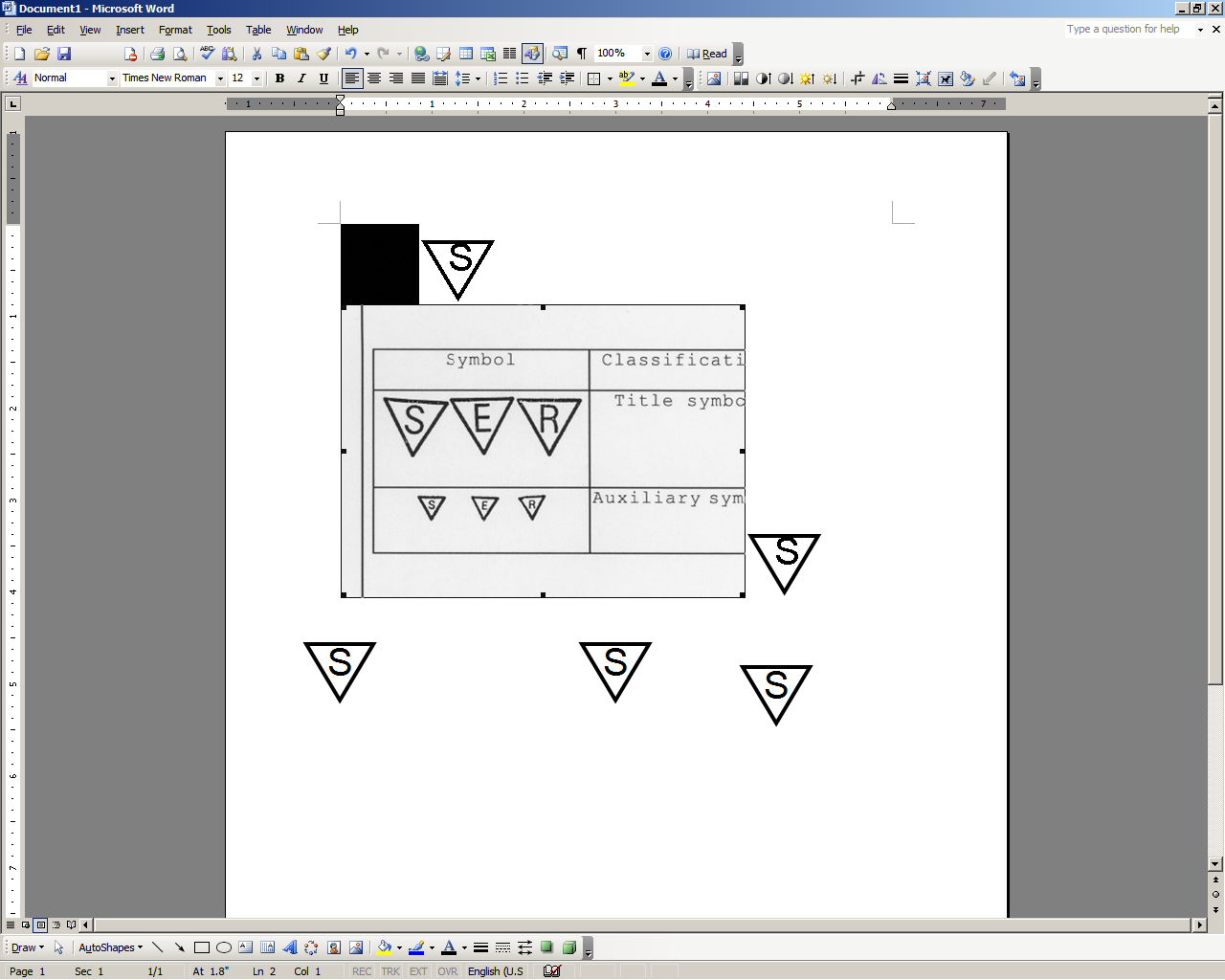 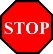 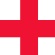 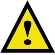 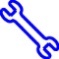 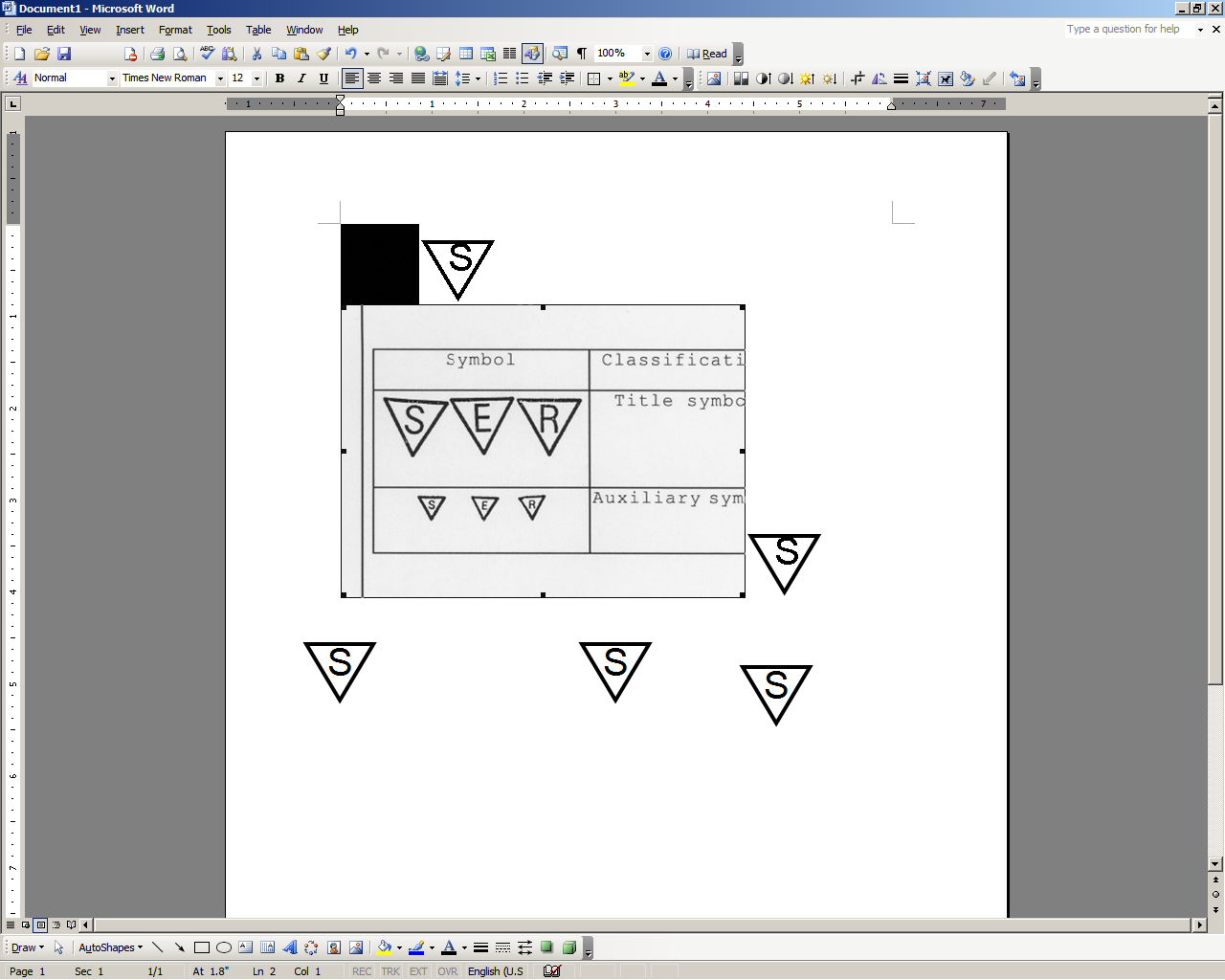 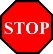 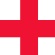 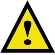 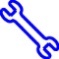 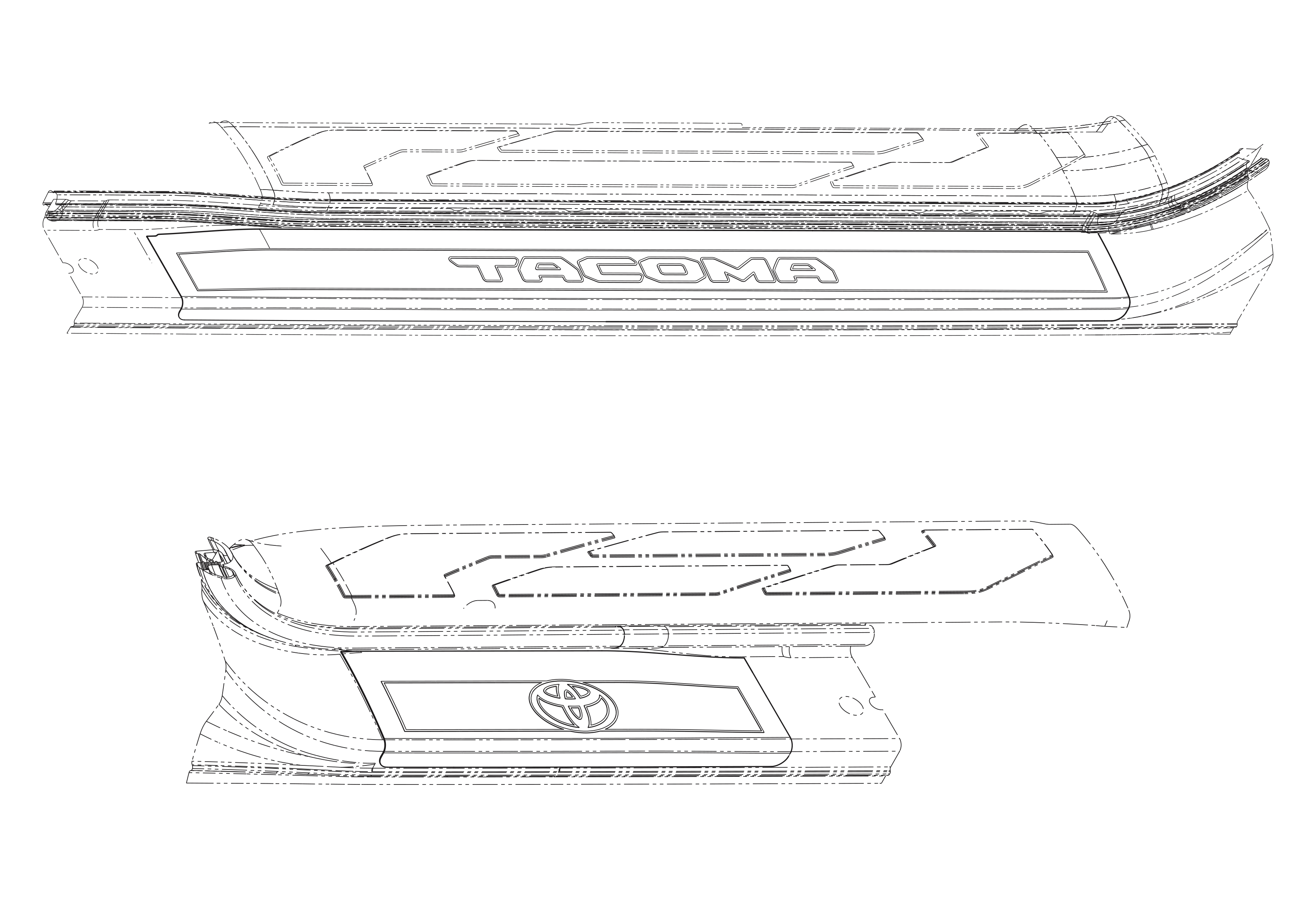 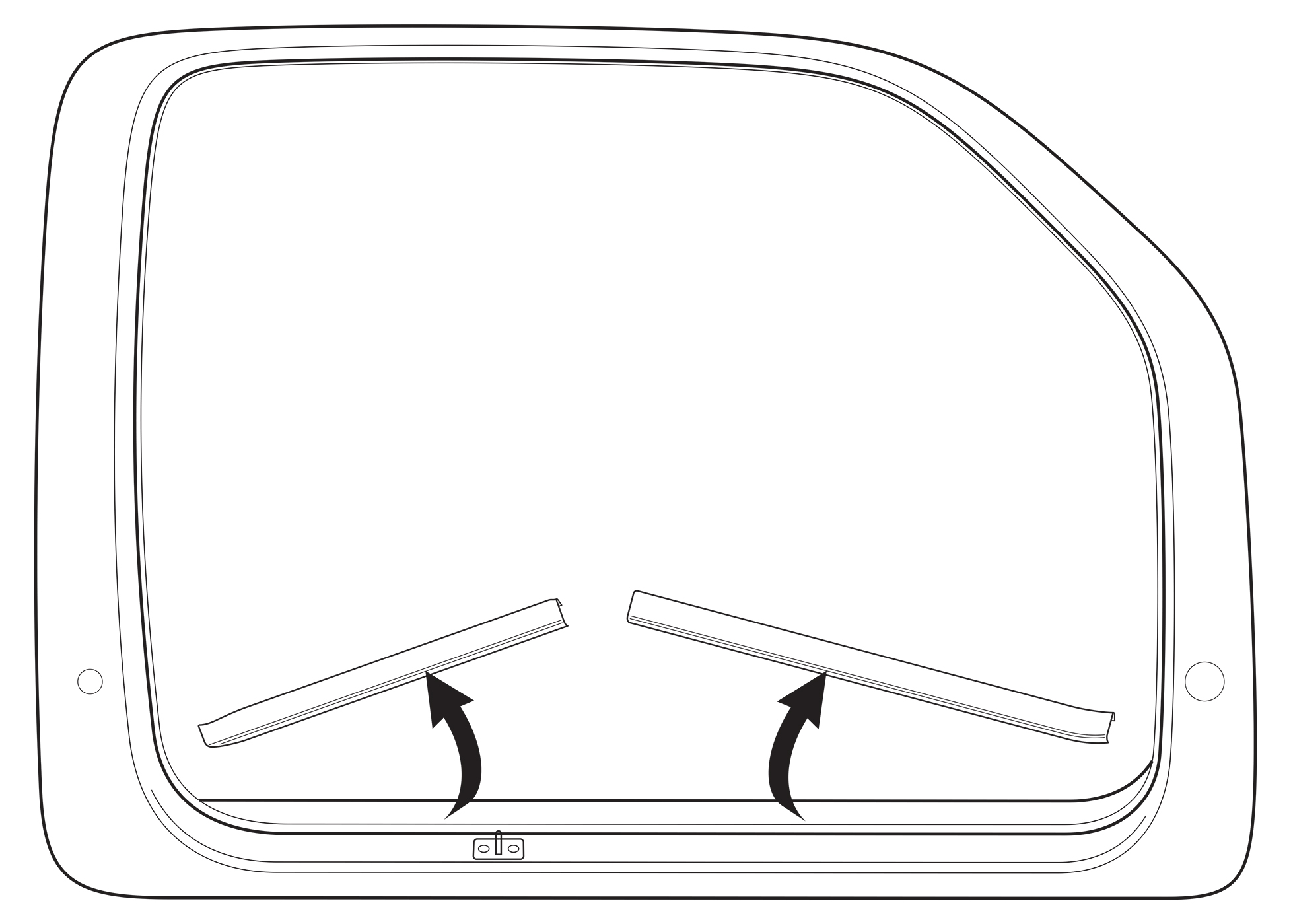 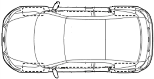                                  		   Remove the OE Door Scuff Plates & Weather Strip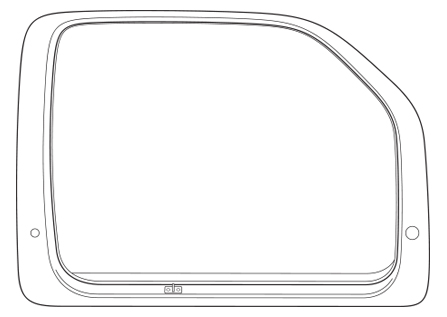 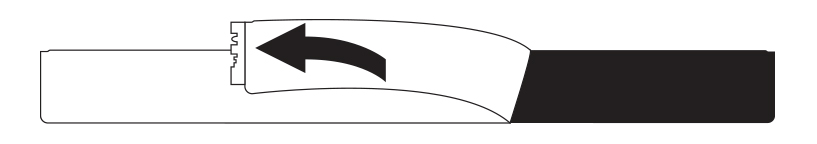 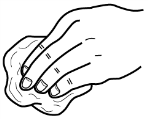 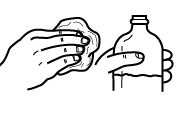 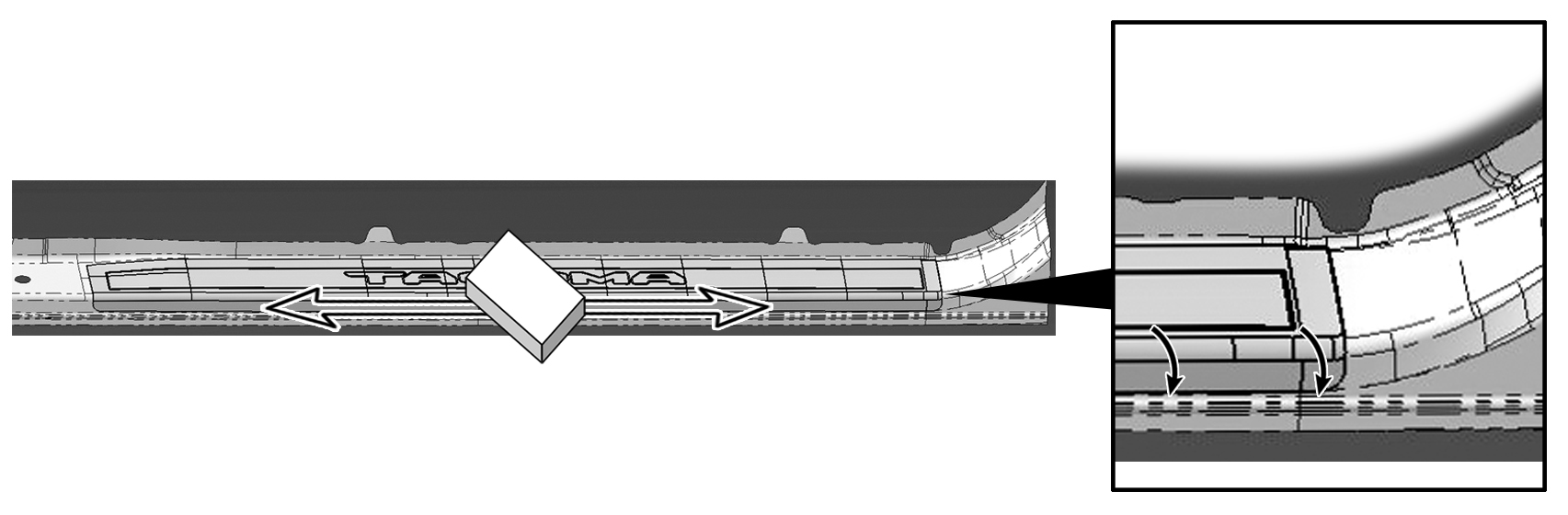 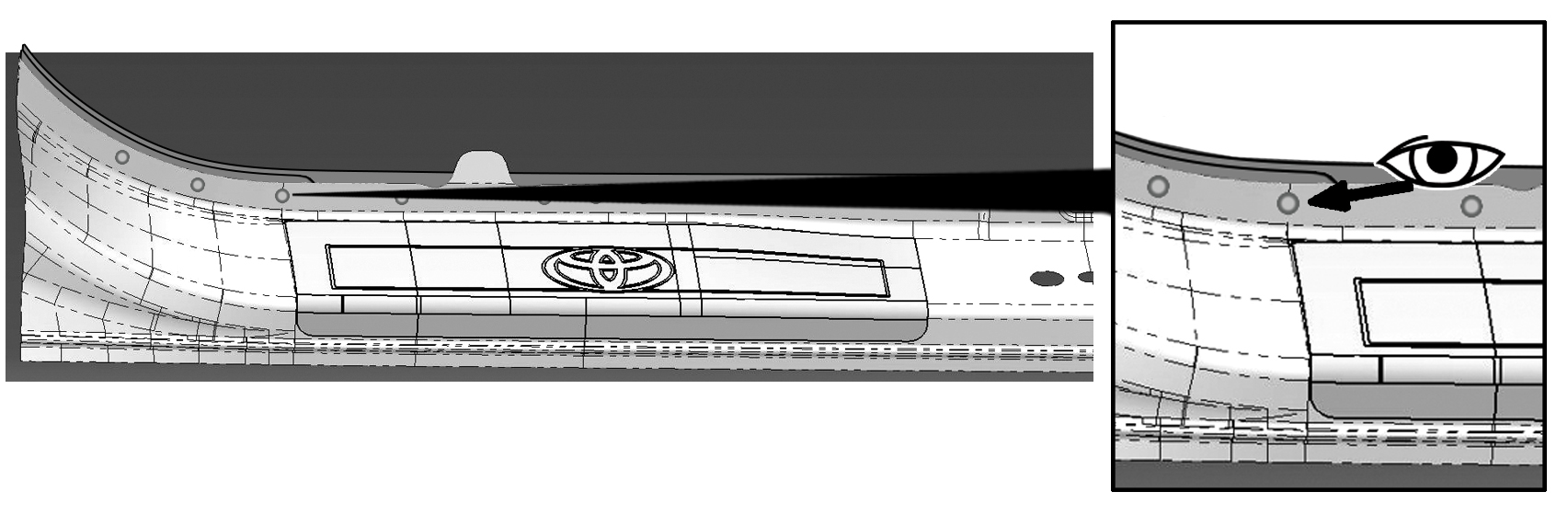 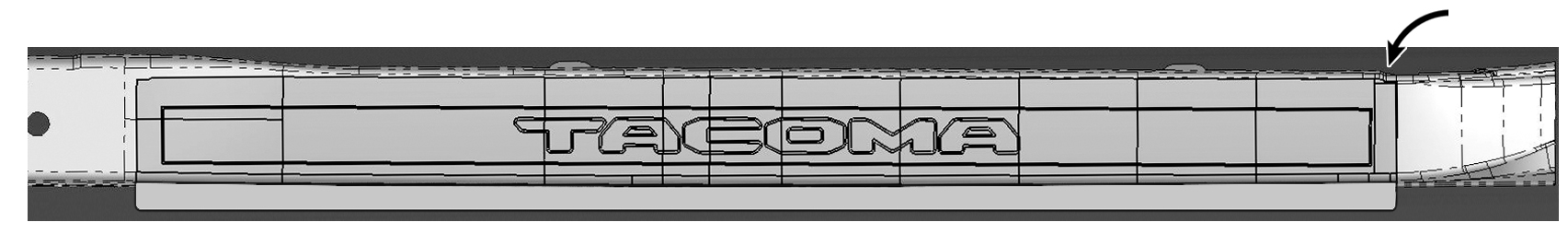 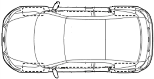 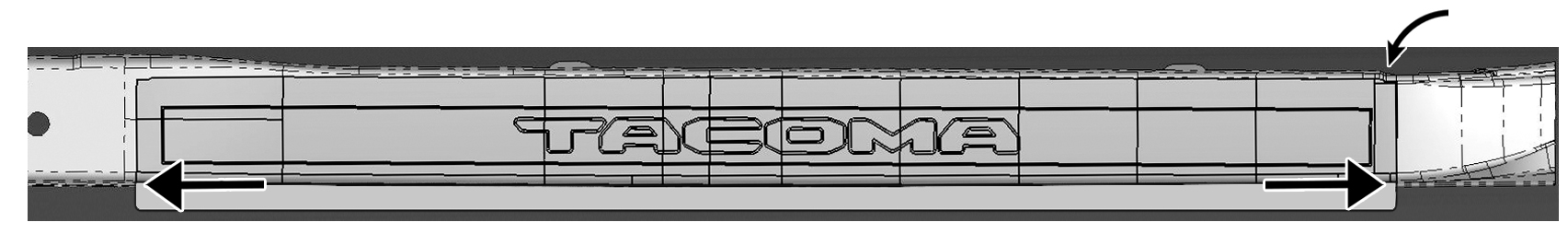 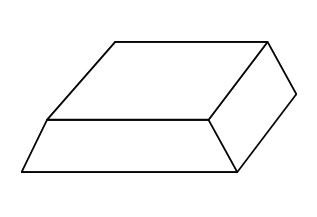 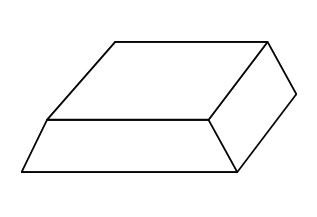 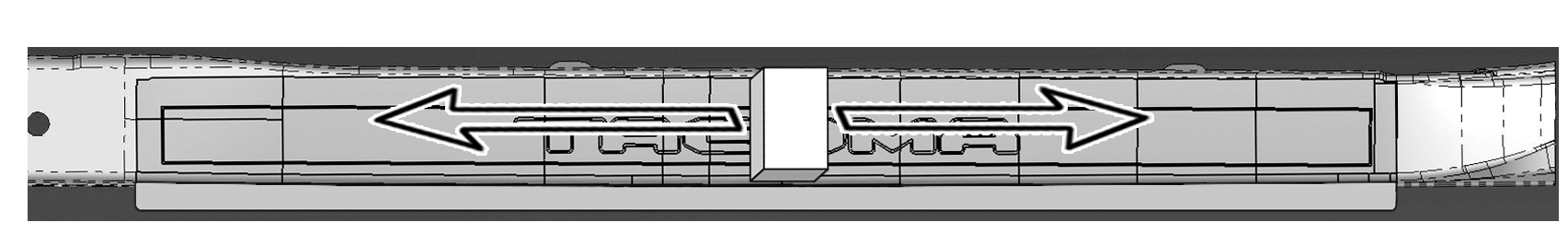 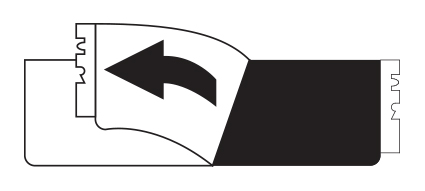 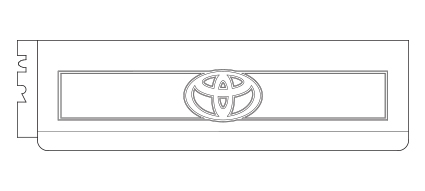 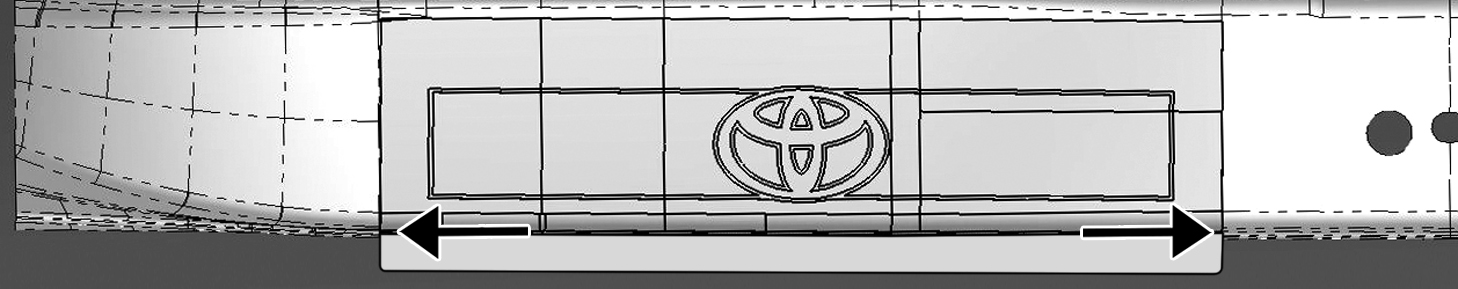 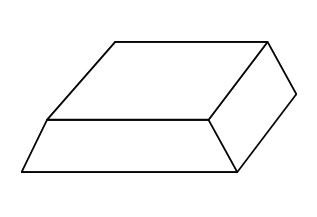 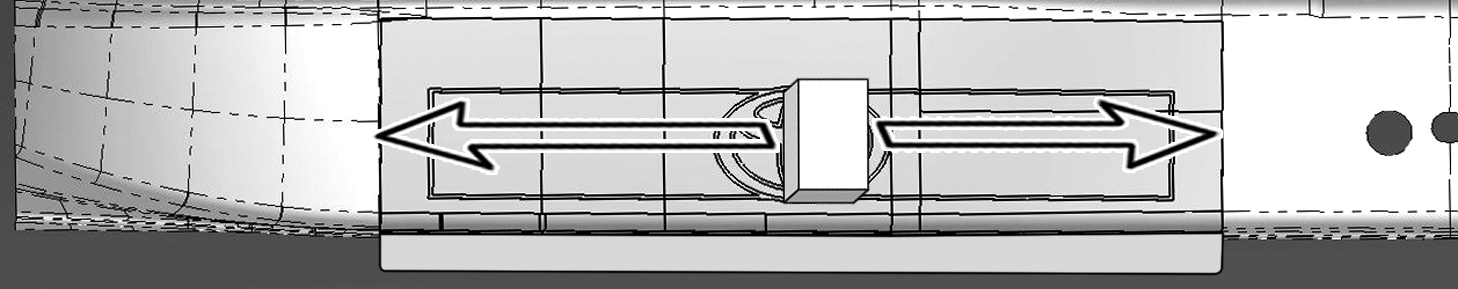 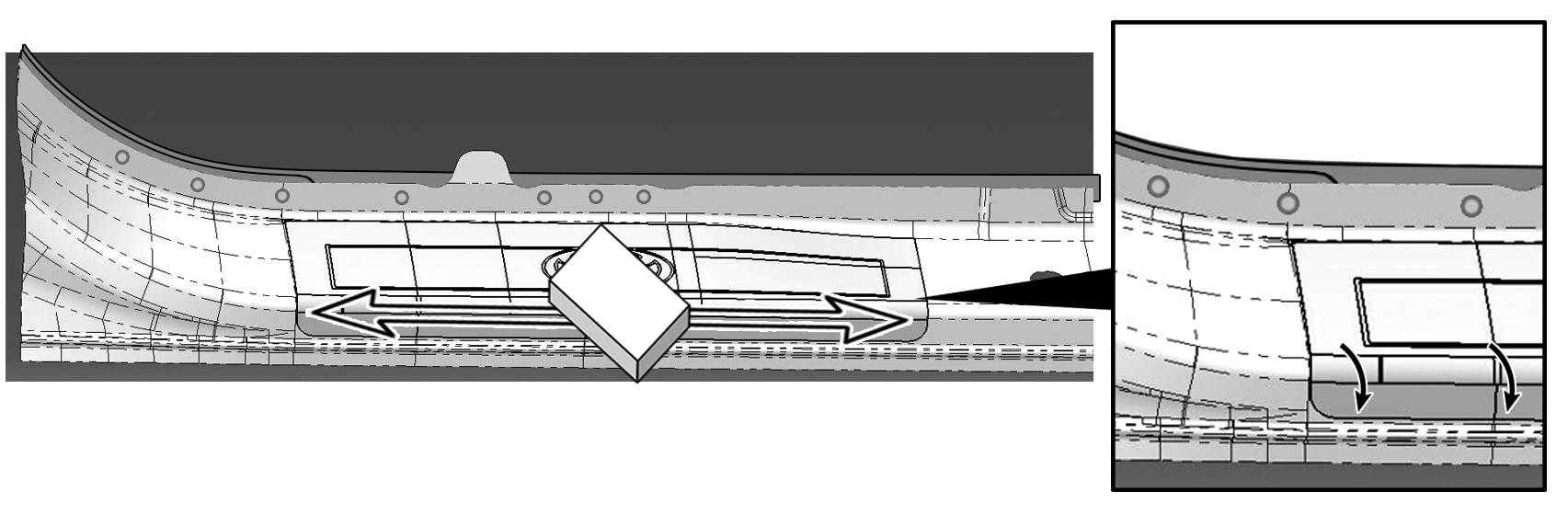 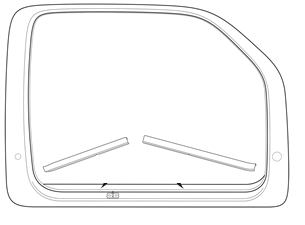 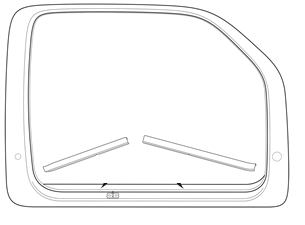 Accessory Function ChecksProper adhesion – VisualProper adhesion – PhysicalProper alignment – Cross-CarVehicle Appearance CheckAfter accessory installation and removal of protective cover(s), perform a visual inspection. Look for bubbles, loose and lifting edges.With light pressure rub hand over top of part and if crackling sound occurs, re-squeegee.  If bubbles cannot be worked out to the nearest edge, replace part.Parts must wrap evenly over the vertical surface.Ensure no damage (including scuffs and scratches) was caused to the door sill or scuff plates during the installation process.(For PPO installations, refer to TMS Accessory Quality Shipping Standard.)Item #Quantity Reqd.Description12Protector, Front Door Sill22Protector, Rear Door SillItem #Quantity Reqd.Description1Item #Quantity Reqd.Description1Personal & Vehicle ProtectionNotesNoneSpecial ToolsNotesFelt block Felt Block (3M) P/N 71606Surface ThermometerInfrared Non-contactHeat GunMaster Heat Gun HG-301A or equivalentInstallation ToolsNotesLint Free RagsSpecial ChemicalsNotesCleanerVDC approved cleaner and cleaning methodItem #Accessory1Item #Quantity Reqd.Description1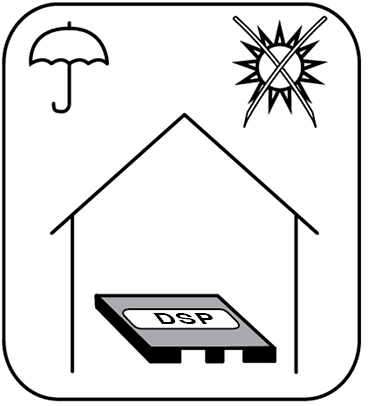 STORAGE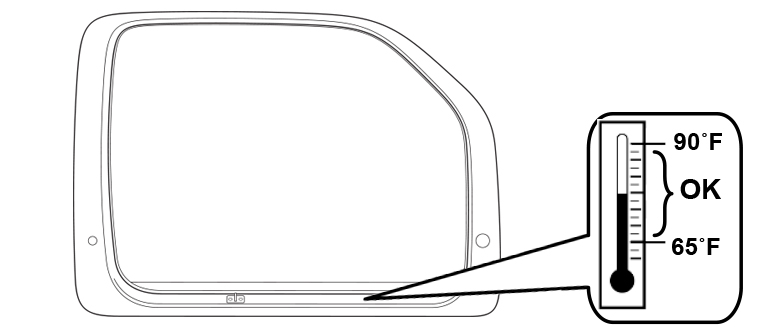 INSTALLATION TEMPERATURECLEANERCLEANERSTORAGEINSTALLATION TEMPERATUREFELT BLOCKSQUEEGEE(OPTIONAL)LINT FREE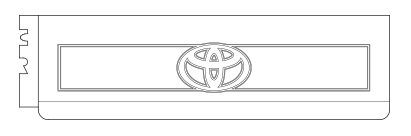 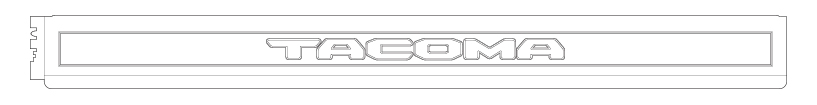 FRONT DOOR SILL PROTECTOR                                          REAR DOOR SILL PROTECTORFRONT DOOR SILL PROTECTOR                                          REAR DOOR SILL PROTECTORFRONT DOOR SILL PROTECTOR                                          REAR DOOR SILL PROTECTORFRONT DOOR SILL PROTECTOR                                          REAR DOOR SILL PROTECTORFRONT DOOR SILL PROTECTOR                                          REAR DOOR SILL PROTECTOR